Муниципальное казенное дошкольное образовательное учреждение «Детский сад общеобразовательного вида с приоритетным направлением деятельности по физическому развитию детей «Золотой петушок» МО «Алданский район» РС(Я)Дидактическая играна развитие мелкой моторики рук«Геометрическая мозаика»Для детей от трёх до шести лет                                                                                 Разработала: педагог-психолог                                                                                Павлович Марина Ильиничнап. Лебединый 2013
Это прекрасная игра, ведь она поможет как можно лучше подготовить ребят к школе. Дело не только в том, что бы научить ребенка ориентироваться среди геометрических форм, а в том, чтобы разбудить тягу к знаниям, стимулировать познавательную активность, воспитать усидчивость.Дидактическая игра 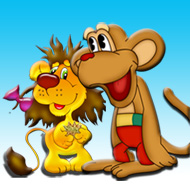 «Геометрическая мозаика»Цель:Развитие мелкой моторики, умение играть в группе, так и самостоятельно. Способствует развитию: наглядно-образного мышления, творческих способностей, памяти, внимания, сформированности сенсорных эталонов цвета, величины и формы, восприятия.Материал:Разноцветные геометрические фигуры разных размеров, используемые в узоре и сами узоры.Возраст:Для детей от 3 лет до 6 лет.Ход  игры.Инструкция: Взрослый выкладывает перед ребёнком узор из геометрических фигур и счётных палочек. Ребёнок должен повторить точно такой же узор.С детьми 3 – 4 лет обязательно проговаривайте все фигуры и цвета, используемые в узоре. Узоры должны быть простыми. Количество элементов – не больше 20.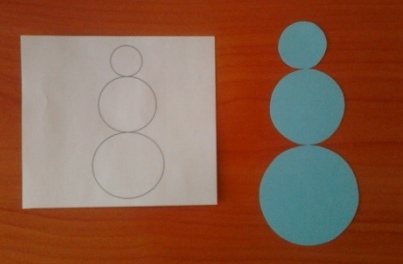 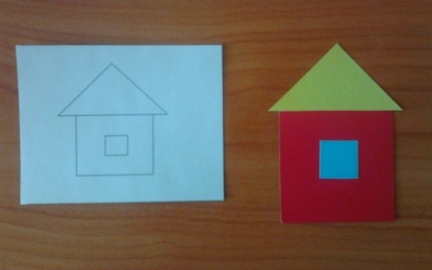 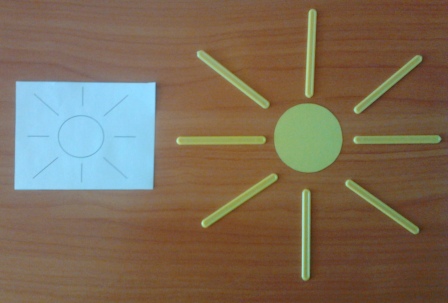 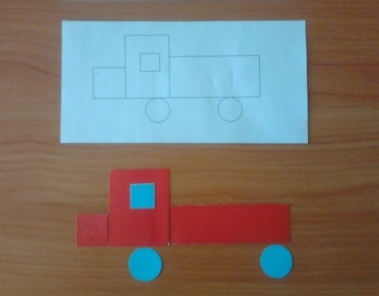 Узоры усложняются в работе с детьми 5 – 6 лет, включаются мелкие детали. Количество элементов от 20 до 40.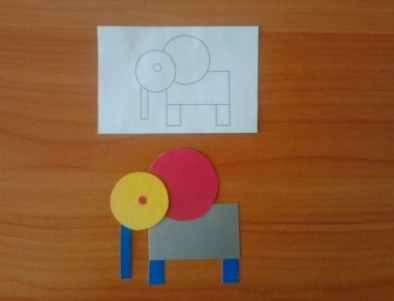 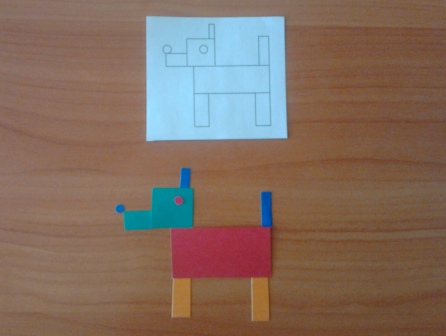 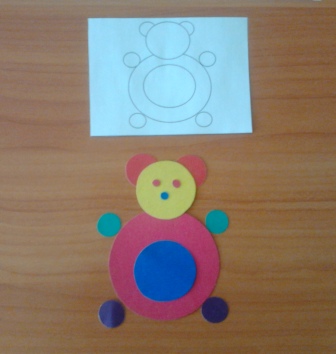 Узор может быть сложным в возрасте 6 – 7 лет. Из геометрических фигур можно сложить целую картину. Количество элементов – от 40 и выше.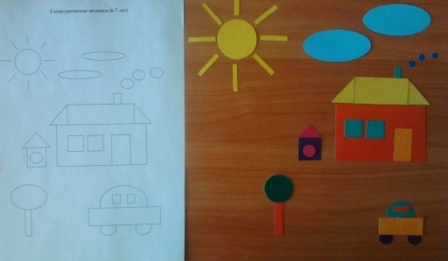 Используемый материал: Лучшие игры для развития ребёнка. От 3 до 6 лет. Попова Д.А. – СПб.: Питер,  Издательство «Питер» 2010.Фотографии из личного архива